Western Australia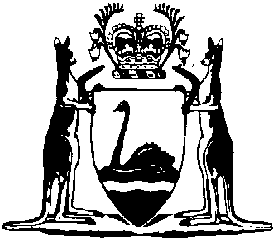 Criminal Procedure Regulations 2005Compare between:[10 Jan 2017, 03-k0-00] and [24 Jan 2017, 03-l0-00]Western AustraliaCriminal Procedure Act 2004Criminal Procedure Regulations 2005Part 1 — Preliminary1.	Citation		These regulations are the Criminal Procedure Regulations 2005 1.2.	Commencement		These regulations come into operation on 2 May 2005.3.	Terms used	(1)	In these regulations, unless the contrary intention appears — 	approved user, of the courts electronic system, means a person — 	(a)	who is authorised by the CEO under regulation 4A to use the courts electronic system; and	(b)	whose identity is verified by the courts electronic system each time the person uses the system;	CEO mean the chief executive officer of the department of the Public Service principally assisting the Minister in the administration of the CPA;	courts electronic system means the electronic system for the management of proceedings in Western Australian courts;	CPA means the Criminal Procedure Act 2004;	Form, if followed by a number, means the form of that number in Schedule 1;	lodge a document, means to lodge it with the court concerned by means of the courts electronic system or at the registry where the prosecution concerned is being conducted together with any fee required to be paid under —	(a)	the  (Fees) Regulations 2005; or	(b)	the Children’s Court (Fees) Regulations 2005,	as the case requires.	(2)	Examples in these regulations do not form part of them and are provided to assist understanding.	[Regulation 3 amended in Gazette 26 Sep 2014 p. 3557-8; 2 Dec 2016 p. 5386.]Part 2 — General4.	Forms prescribed		Each form in Schedule 1 is prescribed for the purposes for which it is applicable, whether under the CPA or another Act referred to in the form.4A.	Authorisation of persons to lodge documents by means of courts electronic system		The CEO may, from time to time, by written notice, authorise a specified person, or a person in a specified class of persons, to use the courts electronic system to lodge with, or make available to, the court documents of a specified class.	[Regulation 4A inserted in Gazette 2 Dec 2016 p. 5386.]4B.	Means of completing prescribed forms electronically		Each form in Schedule 1 may be completed electronically by an approved user by entering the information required to complete the form into the courts electronic system.	[Regulation 4B inserted in Gazette 2 Dec 2016 p. 5386.]5.	Forms, completion of	(1)	When completing a form in Schedule 1 —	(a)	the name of a party must be capitalised according to the preference of the party; and	(b)	the family name of a party must be underlined.		Examples: Vincent van Gogh; Wong Hei; Mary Jane Citizen.	(2)	A person completing a form in Schedule 1 must adapt the form to the circumstances of the prosecution concerned, such as where there is more than one accused.	(3)	If an item in a form in Schedule 1 does not have enough space to complete it, the person completing it must — 	(a)	insert in the item “See attachment [number]”; and	(b)	attach to the form a separate document titled “Attachment [number] — [name of the item]”.5A.	Arrest warrants issued electronically	(1)	A court may issue an arrest warrant by means of the courts electronic system.	(2)	The arrest warrant must bear —	(a)	the name, or facsimile signature, of the judge or magistrate issuing it; or 	(b)	a facsimile of the court’s seal.	(3)	The arrest warrant is authenticated for the purposes of the Courts and Tribunals (Electronic Processes Facilitation) Act 2013 section 10.	(4)	The arrest warrant is given in electronic form for the purposes of the Courts and Tribunals (Electronic Processes Facilitation) Act 2013 section 12.	[Regulation 5A inserted in Gazette 2 Dec 2016 p. 5387.]6.	Service information		Unless a form in Schedule 1 provides otherwise, the following information is the service information that must be included in the service certificate on a document that is served on a person under the CPA Schedule 2 —	(a)	the name of the person who served the document;	(b)	the name of the person served with the document;	(c)	how the document was served;	(d)	if the document was served under the CPA Schedule 2 clause 2 — the date on which, and the time and place at which, it was served;	(e)	if the document was served under the CPA Schedule 2 clause 3 —	(i)	the date on which it was posted; and	(ii)	the address to which it was posted; and	(iii)	if the CPA Schedule 2 clause 3(4) or (5) applies, a statement as to how the person who served the document is qualified to serve it.Part 3 — CPA Part 2 regulations6A.	Acts prescribed (Act s. 4 prescribed Act)		For the purposes of the definition of prescribed Act in the CPA section 4, the Acts listed in Schedule 1A are prescribed.	[Regulation 6A inserted in Gazette 14 Jul 2006 p. 2568.]7.	Laws prescribed (Act s. 11 corresponding law)		For the purposes of the definition of corresponding law in the CPA section 11, each law of each jurisdiction listed in the Table to this regulation is prescribed to be a law that corresponds with the Road Traffic (Vehicles) Act 2012 or the Control of Vehicles (Off-road Areas) Act 1978.Table	[Regulation 7 amended in Gazette 10 Feb 2015 p. 599.]Part 4 — CPA Part 3 regulationsDivision 1 — General7A.	Public authorities prescribed (Act s. 18)		For the purposes of paragraph (c) of the definition of authorised investigator in the CPA section 18 the following are a prescribed public authority — 	(a)	the Department as defined in the Child Care Services Act 2007 section 3;	(b)	the Authority as defined in the Public Transport Authority Act 2003 section 3.	[Regulation 7A inserted in Gazette 21 Apr 2009 p. 1368.]8.	Prosecution notice, form and content of etc.	(1)	A prosecution notice must be in the form of Form 3.	(2)	Any attachment to a prosecution notice that is not lodged by means of the courts electronic system must be signed by the person or persons who sign the notice.	(3)	A prosecution notice must not allege both an either way charge and an indictable charge that is not an either way charge.	(4)	If a prosecution notice alleges more than one offence — 	(a)	the item in Form 3 that requires the details of the alleged offence must contain “See attachment 1 — Charges”;	(b)	in the attachment — 	(i)	each alleged offence must be numbered consecutively as “Charge No. 1 of 2” and “Charge No. 2 of 2” as the case requires; and	(ii)	the details of each alleged offence, as required by Form 3, must be stated.	(5)	If a prosecution notice that is not lodged by means of the courts electronic system alleges that more than one person committed an offence — 	(a)	the item in Form 3 that requires the accused’s details must contain “See attachment [number] — Accused”; and	(b)	in the attachment — 	(i)	each of the accused must be numbered consecutively as “Accused No. 1 of 2” and “Accused No. 2 of 2” as the case requires; and	(ii)	the name of each accused, and the accused’s details, as required by Form 3, must be stated;		and	(c)	on the original of the notice that is lodged, in the item in Form 3 that requires the details of the alleged offence, the name of the first accused in the item must be marked with an asterisk; and	(d)	for each of the other accused the prosecutor must lodge a copy of the original of the notice (together with its attachment or attachments) on which, in the item in Form 3 that requires the details of the alleged offence, the name of the accused to which the copy relates is marked with an asterisk.	(6)	If a prosecution notice that is lodged by means of the courts electronic system alleges that more than one person committed an offence, the prosecutor must provide for the prosecution notice to be associated electronically with the prosecution notices for each of the other accused persons.	[Regulation 8 amended in Gazette 26 Sep 2014 p. 3558-9.]9.	Arrest warrant for accused, how application for to be made (Act s. 28)	(1)	In this regulation — 	remote communication means any way of communicating at a distance including by telephone, fax, email and radio.	(2)	A reference in this regulation to making an application includes a reference to giving information in support of the application.	(3)	This regulation applies to and in respect of an application to a magistrate under the CPA section 28 for an arrest warrant for an accused.	(4)	The application must be made in person before the magistrate in chambers unless — 	(a)	the warrant is needed urgently; and	(b)	the applicant reasonably believes that a magistrate is not available within a reasonable distance of the applicant,		in which case — 	(c)	it may be made to a magistrate by remote communication; and	(d)	the magistrate must not grant it unless satisfied about the matters in paragraphs (a) and (b).	(5)	The application must be made in writing unless — 	(a)	the application is made by remote communication; and	(b)	it is not practicable to send the magistrate written material,		in which case — 	(c)	it may be made orally; and	(d)	the magistrate must make a written record of the application and any information given in support of it.	(5a)	Despite subregulation (5), information in support of the application may be given orally if the warrant is needed urgently, in which case the magistrate must make a written record of the information.	(6)	The application must be made on oath unless — 	(a)	the application is made by remote communication; and	(b)	it is not practicable for the magistrate to administer an oath to the applicant,		in which case — 	(c)	it may be made in an unsworn form; and	(d)	if the magistrate issues a warrant, the applicant must as soon as practicable send the magistrate an affidavit verifying the application and any information given in support of it.	(7)	If on an application made by remote communication a magistrate issues a warrant, the magistrate must, if practicable, send a copy of the original warrant to the applicant by remote communication, but otherwise — 	(a)	the magistrate must give the applicant by remote communication any information that must be set out in the warrant; and	(b)	the applicant must complete a form of a warrant with the information received and give the magistrate a copy of the form as soon as practicable after doing so; and	(c)	the magistrate must attach the copy of the form to the original warrant and any affidavit received from the applicant and make them available to the applicant.	(8)	The copy of the original warrant sent, or the form of the warrant completed, as the case may be, under subregulation (7) has the same force and effect as the original warrant.	(9)	If an applicant contravenes subregulation (6)(d) or (7)(b) any evidence obtained under the warrant is not admissible in proceedings in a court unless the court is satisfied that the desirability of admitting the evidence outweighs the undesirability of admitting the evidence.	[Regulation 9 amended in Gazette 14 Nov 2006 p. 4728.]10.	Simple offences prescribed (Act s. 35(1) prescribed simple offence)		For the purposes of the CPA section 35, the offences listed in Schedule 3 are prescribed as prescribed simple offences.11.	Periods prescribed (Act s. 45)	(1)	For the purposes of the CPA section 45(2), the prescribed period is 21 days.	(2)	For the purposes of the CPA section 45(3), the prescribed period is 21 days.12.	Simple offences prescribed (Act s. 60(1) listed simple offence)		For the purposes of the CPA section 60, the offences listed in Schedule 4 are prescribed as listed simple offences.13A.	Recording of matters on prosecution notice (Act s. 47(1) and 68)		For the purposes of the Courts and Tribunals (Electronic Processes Facilitation) Act 2013 section 11, the information referred to in sections 47(1) and 68 of the CPA may be incorporated in a prosecution notice that is in electronic form by entering the information in the courts electronic system in respect of the prosecution notice.	[Regulation 13A inserted in Gazette 26 Sep 2014 p. 3559.]13B.	Recording of service information in service certificate	(1)	In this regulation — 	specified document means any of the following documents served on a person in accordance with the CPA Schedule 2 —	(a)	a prosecution notice;	(b)	a court hearing notice;	(c)	a summons.	(2)	For the purposes of the Courts and Tribunals (Electronic Processes Facilitation) Act 2013 section 11, an approved user who serves a named person with a specified document may incorporate electronically the service information to be recorded in the service certificate by entering the information into the courts electronic system.	(3)	If subregulation (2) applies, the court may refer to the service information incorporated electronically in the service certificate in determining whether it is satisfied that the accused has been served —	(a)	for the purposes of section 55(2) of the CPA; or	(b)	as the case may be, for the purposes of an application for an arrest warrant.	[Regulation 13B inserted in Gazette 30 Sep 2016 p. 4173-4.]Division 2 — Applications to courts of summary jurisdictionSubdivision 1 — Applications in or after a prosecution	[Heading inserted in Gazette 9 Nov 2007 p. 5612.]13.	Application of Subdivision	(1)	This Subdivision applies to and in respect of any application that may be made to a court of summary jurisdiction — 	(a)	in a prosecution; or	(b)	after a prosecution — 	(i)	if the application could have been, but was not, made in the prosecution; or	(ii)	under the CPA section 72.	(2)	This Subdivision does not apply to or in respect of an application that may be made to a superior court.	[Regulation 13 inserted in Gazette 9 Nov 2007 p. 5612.]14.	Applications, general provisions about	(1)	This regulation applies to and in respect of an application except to the extent that —	(a)	another regulation provides otherwise; or	(b)	the CPA or a written law provides otherwise; or	(c)	a court, in a particular case, permits otherwise.	(2)	The application must be made by lodging a Form 6.	(3)	The application and any affidavit in support of it must be lodged and served at least 3 clear working days before the date on which it is to be heard, unless the court orders otherwise.	(4)	The application must be served on each other party in accordance with the CPA Schedule 2 clause 2 or 3.	(5)	The application must be heard in court and not in chambers.15.	Applications that can be made orally		Despite regulation 14(2) and (3), these applications may be made orally unless the court in any particular case orders otherwise — 	(a)	an application for bail;	(b)	an application to vary a condition of bail;	(c)	an application made under the Bail Act 1982 section 20 or 54;	(d)	an application for the issue of a warrant under the Bail Act 1982 section 59B;	(e)	an application under the CPA to a prescribed court officer, other than an application under the CPA section 159;	(f)	an application to adjourn a prosecution, other than an application made under the CPA section 63(2);	(g)	an application for the use of a video link or audio link at the hearing of any proceedings in a prosecution;	(h)	an application for a directions hearing;	(i)	an application for costs;	(j)	an application for forfeiture.	[Regulation 15 amended in Gazette 27 Feb 2009 p. 518.]16.	Arrest warrant for accused, application for (Act s. 28)		An application under the CPA section 28(3) or (4) to a magistrate for an arrest warrant for an accused must be lodged together with — 	(a)	the prosecution notice that alleges one or more charges against the accused; and	(b)	a draft arrest warrant for the accused.17.	Adjournment due to non-disclosure, application for (Act s. 63(2))		An application under the CPA section 63(2) must be lodged and served at least 5 clear working days before the date on which the trial is listed to begin, unless the court orders otherwise.18.	Decision made in absence of party, application to set aside (Act s. 71)		An application under the CPA section 71 must be made by lodging a Form 7 together with an affidavit verifying the grounds for the application.19.	Video link, application for use of (Act s. 77)		An application for an order under the CPA section 77(2) or (3) may be dealt with in chambers.20.	Applications, non-appearance at hearing of		If a court is satisfied that a party who does not appear at the hearing of an application has had adequate notice of the hearing, the court may deal with the application in the absence of the party.Subdivision 2 — Applications not in or after a prosecution	[Heading inserted in Gazette 9 Nov 2007 p. 5612.]20A.	Crimes Act 1914 (Cwlth) s. 9, applications under	(1)	An application under the Crimes Act 1914 of the Commonwealth section 9 must be made by lodging a Form 6A.	(2)	The application and any affidavit in support of it must be lodged at least 3 clear working days before the date on which it is to be heard, unless the court orders otherwise.	(3)	The application may be heard in chambers.	[Regulation 20A inserted in Gazette 9 Nov 2007 p. 5612.]Part 5 — Witnesses21.	Term used: trial date		In this Part —	trial date, in relation to a trial, means the date the trial is listed to begin.22.	Application of Part		This Part does not apply to or in respect of a prosecution in a superior court.23.	Court officers prescribed (Act s. 159)		For the purposes of the CPA section 159 the prescribed court officers for a court are as follows —	(a)	for the , any registrar;	(b)	for the Children’s Court, any registrar;	(c)	for an industrial magistrate’s court established under the Industrial Relations Act 1979, the clerk of the court;	(d)	for a compensation magistrate’s court established under the Workers’ Compensation and Injury Management Act 1981, the clerk of the court.24.	Witness in custody, request for presence of		If a party or other person wants a person who is in legal custody to be present to give oral evidence in a case, he or she must lodge a Form 8.25.	Witness summons, application for (Act s. 159)	(1)	To make an application under the CPA section 159 a party must lodge a Form 9 to which is attached one or both of the following — 	(a)	a draft witness summons, in the form of Form 10, that requires the witness to attend the court to give oral evidence in the case;	(b)	a draft witness summons, in the form of Form 11, that requires the witness to attend the court and produce to the court a record or thing that is relevant to the case.	(2)	The attendance date in a witness summons to produce a record or thing must be —	(a)	if the person who applied for the issue of the summons so requests, a date before the trial date; or	(b)	otherwise, the trial date.	(3)	A witness summons must be issued under the seal of the court concerned.	(4)	A witness summons must contain or be accompanied by the information to the witness in Schedule 2.26.	Summons to produce, early compliance with	(1)	This regulation applies in the case of a witness summons to produce a record or thing if — 	(a)	the summons requires the witness to produce the record or thing to the court on a date before the trial date; or	(b)	under the CPA section 163 the witness wishes to produce the record or thing to the court on a date before the trial date.	(2)	The witness may produce the record or thing in person or may send it to the court by post or a courier.	(3)	If the witness produces more than one record or thing to the court, the witness must give the court a list of whatever is produced.	(4)	If the witness claims that any record or thing to which the summons relates is privileged, the witness — 	(a)	must apply for an order that the record or thing is privileged; and	(b)	must produce the record or thing to the court at the hearing of the application.	(5)	An application under subregulation (4)(a) must be lodged as soon as practicable after the witness is served with the witness summons and in any event on or before the attendance date in the witness summons.	(6)	On receiving the record or thing produced, a registrar must — 	(a)	issue a receipt to the witness for the record or thing; and	(b)	keep the record or thing in safe custody until any application for an order under the CPA section 163(3) is decided and, subject to any order made on such an application, until the trial date.27.	Arrest warrant for a witness, form of		A warrant to arrest a witness (whether issued under the CPA section 159(3) or under the Evidence Act 1906 section 16(1)(b)) must be in the form of Form 12.28.	Warrant to imprison a witness, form of		A warrant to imprison a witness under the CPA Schedule 4 clause 2 must be in the form of Form 13.Part 6 — CPA Part 6 regulations28A.	Unclaimed exhibits, destruction or disposal of		If an exhibit tendered in evidence to a court remains in the possession of the court after reasonable steps have been taken to identify a person who is entitled to possession of it and to require the person to collect it from the court, a magistrate may order a registrar to destroy it or dispose of it in some other way.	[Regulation 28A inserted in Gazette 9 Nov 2007 p. 5612-13.]28B.	Additional copy of served document, fee for (Act s. 175A)		The fee to be paid for giving another copy of a document under section 175A of the Act is the fee set out in the  (Fees) Regulations 2005 Schedule 1 Division 1 item 1(b).	[Regulation 28B inserted in Gazette 16 May 2008 p. 1910.]29.	Correction of court record, application for (Act s. 179)	(1)	If an application made under the CPA section 179 to correct a record of a court in respect of an accused is made by or on behalf of the prosecutor in the relevant prosecution against the accused, the application — 	(a)	need not be served on the accused; and	(b)	may be dealt with in the absence of the accused,		unless a court orders otherwise.	(2)	If an application made under the CPA section 179 to correct a record of a court in a prosecution is made by a person other than the prosecutor, the application —	(a)	must be served on the prosecutor; and	(b)	must not be dealt with in the absence of the prosecutor unless a court considers it is in the interests of justice to do so.30.	Review of court officer’s decision, application for (Act s. 184)	(1)	To make an application under the CPA section 184 a person must lodge a Form 14.	(2)	The court may deal with the application either — 	(a)	at a hearing of which notice has been given to the parties; or	(b)	without a hearing on the basis of the documents lodged with the court.	(3)	If the application is dealt with without a hearing, the court must notify the parties of the court’s decision on the application.Part 7 — CPA Schedule 3 regulations31.	Transcripts, certification of (Act Sch. 3 cl. 6)	(1)	For the purposes of the CPA Schedule 3 clause 6(5), a certificate that a transcript of a witness’s evidence is correct must comply with the Evidence Act 1906 section 50A(2).	(2)	A person who signs a certificate required by the CPA Schedule 3 clause 6(5) knowing that it is false in a material particular commits an offence.	Penalty: $1 000.Part 8 — Miscellaneous matters	[Heading inserted in Gazette 14 Nov 2006 p. 4728.]32.	Dangerous Sexual Offenders Act 2006 s. 21, applications under		Regulation 9, other than subregulations (3) and (6), applies with any necessary changes to and in respect of an application under the Dangerous Sexual Offenders Act 2006 section 21 to a magistrate for a warrant or a summons.	[Regulation 32 inserted in Gazette 14 Nov 2006 p. 4728-9.]Schedule 1 — Forms[r. 4]1.	Arrest warrant	[Form 1 amended in Gazette 12 May 2006 p. 1784; 27 Feb 2009 p. 518.]2.	Remand warrant	[Form 2 inserted in Gazette 22 Jun 2012 p. 2780-1.]3.	Prosecution notice (r. 8)Notes to Form 3 —1.	This description must comply with the CPA Schedule 1 clause 5.2.	This description must comply with the CPA Schedule 1 clause 4.3.	Identify the prosecutor in accordance with the CPA Schedule 1 clause 3.4.	A witness may not be needed. See the CPA section 23.4.	Summons to an accused5.	Court hearing noticeNotes to Form 5 page one —1.	Service must be in one of the manners in the CPA Schedule 2 clauses 2, 3 or 4 (see s. 33(3)). Insert here whichever manner of service was used.Form 5 page 2Notes to Form 5 page 2 —1.	If the prosecution notice contains more than one charge and you want to plead guilty to only some of them, write the numbers of the charges here.2.	If you are pleading guilty you can (but need not) explain why you committed the offence(s) and give any information that you want the court to consider when deciding what sentence to impose on you.3.	If the prosecution notice contains more than one charge and you want to plead not guilty to only some of them, write the numbers of them here.4.	Please insert the number of witnesses to assist the court in deciding how long the trial might last.5.	Please provide any information that might assist the court when setting the date for the trial such as dates when you will be overseas or in hospital.6.	This may be signed by the accused’s lawyer or, if the accused is a corporation, made in accordance with the Criminal Procedure Act 2004 section 154(1).6.	Application in or after a prosecution (r. 14)	[Form 6 amended in Gazette 9 Nov 2007 p. 5613.]6A.	Crimes Act 1914 (Cwlth) s. 9, application under (r. 20A)	[Form 6A inserted in Gazette 9 Nov 2007 p. 5613.]7.	Decision made in absence of a party, application to set aside (r. 18)Notes to Form 7 —1.	Tick the box if you are applying under the Criminal Procedure Act 2004 section 71(3).2.	You must lodge an affidavit verifying these grounds.8.	Request that person in custody be present to give evidence (r. 24)9.	Witness summons, application for (r. 25(1))10.	Witness summons to give oral evidence (r. 25(1)(a))11.	Witness summons to produce a record or thing (r. 25(1)(b))12.	Arrest warrant for a witness (r. 27)13.	Warrant to imprison a witness (r. 28)Notes to Form 13 —1.	Leave blank if no order is made under the Criminal Procedure Act 2004 Schedule 4 clause 2(4). Otherwise set out terms of the order made under clause 2(4) and any order made under clause 2(5) in respect of the witness.2.	Leave blank if no order is made under the Criminal Procedure Act 2004 Schedule 4 clause 2(5) requiring one or more sureties. Otherwise set out the terms of any order made as to a surety or sureties.14.	Review of court officer’s decision, application for (r. 30)Schedule 1A — Infringement notices: prescribed Acts [r. 6A]	[Heading inserted in Gazette 14 Jul 2006 p. 2568.]Associations Incorporation Act 2015Building Act 2011Building Services (Complaint Resolution and Administration) Act 2011Building Services (Registration) Act 2011Business Names Act 1962Charitable Collections Act 1946Chattel Securities Act 1987Child Care Services Act 2007Companies (Co-operative) Act 1943 3Co-operative and Provident Societies Act 1903 3Credit Act 1984Credit (Administration) Act 1984Debt Collectors Licensing Act 1964Electricity Act 1945Employment Agents Act 1976Energy Coordination Act 1994Energy Safety Act 2006Fair Trading Act 2010Gas Standards Act 1972Health Services Act 2016Hire-Purchase Act 1959Juries Act 1957Land Administration Act 1997Land Valuers Licensing Act 1978Mining Rehabilitation Fund Act 2012Real Estate and Business Agents Act 1978Residential Tenancies Act 1987Retail Trading Hours Act 1987Settlement Agents Act 1981Street Collections (Regulation) Act 1940Sunday Entertainments Act 1979Tobacco Products Control Act 2006Travel Agents Act 1985Water Services Act 2012Western Australian Meat Industry Authority Act 1976	[Schedule 1A inserted in Gazette 14 Jul 2006 p. 2568-9; amended in Gazette 13 Nov 2007 p. 5696; 8 May 2009 p. 1502; 23 Jun 2009 p. 2467; 26 Jun 2009 p. 2569; 17 Sep 2010 p. 4758; 1 Jul 2011 p. 2724; 27 Oct 2011 p. 4552; 23 Mar 2012 p. 1369; 30 Aug 2013 p. 4101; 3 Sep 2013 p. 4148; 24 Jun 2016 p. 2317; 30 Dec 2016 p. 5965.]Schedule 2 — Information for witnesses[r. 25(4)]Notice to witnessThis notice and the attached document(s) are very important.Please read them very carefully. If you have any trouble understanding them, you should get legal advice as soon as possible.Attached to this notice is either one or two witness summonses that have been issued by a court.Your rightsYou may be able to apply to the court to have the summons(es) set aside. If you want to make such an application you should get legal advice.Your obligationsYou must obey the summons(es) if at the time you were served with them or at some reasonable time before the date(s) when the summons(es) require you to appear in court —	•	an amount that is likely to be sufficient to meet your reasonable expenses of attending court was tendered to you;	•	arrangements to enable you to attend court were made with you; or	•	you were provided the means to enable you to attend court.If you do not obey the summons(es) you may be imprisoned or fined or both.Are you restricted in where you can go by a legal order?Read this if you are subject to a legal restriction on your movements that you might breach when you obey the summons(es); for example one of these — 	•	a bail undertaking;	•	an order imposed on you by a court as or part of a sentence;	•	a work and development order;	•	a parole or other order imposed on you when you were released from prison.If you are restricted in where you can go, you must — 	•	tell the person who supervises the order that restricts your movements; and	•	tell the court that issued the summons(es); and	•	tell the party that requested the summons(es),as soon as practicable after you are served with the summons(es).You must take all reasonable steps to have the restriction varied so that you can comply with the summons(es).If the restriction is not varied you must tell the court that issued the summons(es) and the party that requested the summons(es) either — 	•	of the steps you took to have the restriction varied and that the restriction has not been varied; or	•	that the law does not permit that variation,whichever is the case.Schedule 3 — Prescribed simple offences[r. 10]1.	Criminal Code offence		The offence under The Criminal Code section 338E (Stalking).2.	Prostitution Act 2000 offence		The offence under the Prostitution Act 2000 section 7 (Seeking to induce person to act as prostitute).3.	Restraining Orders Act 1997 offences		The offences under the following sections of the Restraining Orders Act 1997 — 	(a)	section 61(1) (Breaching a violence restraining order);	(b)	section 61(2a) (Breaching a police order).4.	Road Traffic Act 1974 offence		The offence under the Road Traffic Act 1974 section 59A (Dangerous driving causing bodily harm).	[Clause 4 amended in Gazette 9 Nov 2007 p. 5613.]Schedule 4 — Listed simple offences[r. 12]	[Heading inserted in Gazette 9 Nov 2007 p. 5613.]1.	Criminal Code offence		The offence under The Criminal Code section 338E (Stalking).	[Clause 1 inserted in Gazette 9 Nov 2007 p. 5613.]2.	Environmental Protection Act 1986 offences		Any simple offence under the Environmental Protection Act 1986.	[Clause 2 inserted in Gazette 9 Nov 2007 p. 5613.]3.	Fish Resources Management Act 1994 offences		Any simple offence under the Fish Resources Management Act 1994.	[Clause 3 inserted in Gazette 9 Nov 2007 p. 5614.]4.	Liquor Control Act 1988 offences		Any simple offence under the Liquor Control Act 1988.	[Clause 4 inserted in Gazette 9 Nov 2007 p. 5614.]5.	Mines Safety and Inspection Act 1994 offences		Any simple offence under the Mines Safety and Inspection Act 1994.	[Clause 5 inserted in Gazette 9 Nov 2007 p. 5614.]6.	Occupational Safety and Health Act 1984 offences		Any simple offence under the Occupational Safety and Health Act 1984.	[Clause 6 inserted in Gazette 9 Nov 2007 p. 5614.]7.	Prostitution Act 2000 offence		The offence under the Prostitution Act 2000 section 7 (Seeking to induce person to act as prostitute).	[Clause 7 inserted in Gazette 9 Nov 2007 p. 5614.]8.	Restraining Orders Act 1997 offences		The offences under the following sections of the Restraining Orders Act 1997 — 	(a)	section 61(1) (Breaching a violence restraining order);	(b)	section 61(2a) (Breaching a police order).	[Clause 8 inserted in Gazette 9 Nov 2007 p. 5614.]9.	Road Traffic Act 1974 offence		The offence under the Road Traffic Act 1974 section 59A (Dangerous driving causing bodily harm).	[Clause 9 inserted in Gazette 9 Nov 2007 p. 5614.]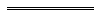 Notes1	This is a compilation of the Criminal Procedure Regulations 2005 and includes the amendments made by the other written laws referred to in the following table.  The table also contains information about any reprint.Compilation table2	Repealed by the Road Transport (General) Act 2005 (NSW). See the Road Transport (General) Act 2005 (NSW).3	Repealed by the Co-operatives Act 2009.JurisdictionCorresponding lawRoad Transport (General) Act 1999
Road Transport (Driver Licensing) Act 1999
Road Transport (Vehicle Registration) Act 1999Road Transport (General) Act 1999 2
Road Transport (Driver Licensing) Act 1998
Road Transport (Vehicle Registration) Act 1997Motor Vehicles Act 2004Transport  Use Management Act 1995Motor Vehicles Act 1959Vehicle and Traffic Act 1999Road Safety Act 1986[Name of court] atNo:[Name of court] atNo:[Name of court] atNo:[Name of court] atNo:Arrest warrant for an accused or an offenderCWI Warrant No.Arrest warrant for an accused or an offenderCWI Warrant No.Arrest warrant for an accused or an offenderCWI Warrant No.Arrest warrant for an accused or an offenderCWI Warrant No.ToAll police officers.All persons authorised to exercise a power in the Court Security and Custodial Services Act 1999 Schedule 2 clause 2.All police officers.All persons authorised to exercise a power in the Court Security and Custodial Services Act 1999 Schedule 2 clause 2.All police officers.All persons authorised to exercise a power in the Court Security and Custodial Services Act 1999 Schedule 2 clause 2.All police officers.All persons authorised to exercise a power in the Court Security and Custodial Services Act 1999 Schedule 2 clause 2.All police officers.All persons authorised to exercise a power in the Court Security and Custodial Services Act 1999 Schedule 2 clause 2.All police officers.All persons authorised to exercise a power in the Court Security and Custodial Services Act 1999 Schedule 2 clause 2.All police officers.All persons authorised to exercise a power in the Court Security and Custodial Services Act 1999 Schedule 2 clause 2.Person to be arrestedFull namePerson to be arrestedDate of birthMale/FemaleMale/FemaleMale/FemalePerson to be arrestedAddressCommandThis warrant authorises and commands you to arrest the above person and bring him or her before the above court to be dealt with according to law.When arrested the person must be brought before the above court as soon as is reasonably practicable, either in person or by means of an audio link or video link.This warrant authorises and commands you to arrest the above person and bring him or her before the above court to be dealt with according to law.When arrested the person must be brought before the above court as soon as is reasonably practicable, either in person or by means of an audio link or video link.This warrant authorises and commands you to arrest the above person and bring him or her before the above court to be dealt with according to law.When arrested the person must be brought before the above court as soon as is reasonably practicable, either in person or by means of an audio link or video link.This warrant authorises and commands you to arrest the above person and bring him or her before the above court to be dealt with according to law.When arrested the person must be brought before the above court as soon as is reasonably practicable, either in person or by means of an audio link or video link.This warrant authorises and commands you to arrest the above person and bring him or her before the above court to be dealt with according to law.When arrested the person must be brought before the above court as soon as is reasonably practicable, either in person or by means of an audio link or video link.This warrant authorises and commands you to arrest the above person and bring him or her before the above court to be dealt with according to law.When arrested the person must be brought before the above court as soon as is reasonably practicable, either in person or by means of an audio link or video link.This warrant authorises and commands you to arrest the above person and bring him or her before the above court to be dealt with according to law.When arrested the person must be brought before the above court as soon as is reasonably practicable, either in person or by means of an audio link or video link.Reason for issue of warrantUnder the Bail Act 1982 — 	Person required at application to cancel surety undertaking (s. 48).	Person required at application to vary or revoke bail (s. 54).	Person did not obey bail undertaking (s. 59B).Under the Bail Act 1982 — 	Person required at application to cancel surety undertaking (s. 48).	Person required at application to vary or revoke bail (s. 54).	Person did not obey bail undertaking (s. 59B).Under the Bail Act 1982 — 	Person required at application to cancel surety undertaking (s. 48).	Person required at application to vary or revoke bail (s. 54).	Person did not obey bail undertaking (s. 59B).Under the Bail Act 1982 — 	Person required at application to cancel surety undertaking (s. 48).	Person required at application to vary or revoke bail (s. 54).	Person did not obey bail undertaking (s. 59B).Under the Bail Act 1982 — 	Person required at application to cancel surety undertaking (s. 48).	Person required at application to vary or revoke bail (s. 54).	Person did not obey bail undertaking (s. 59B).Under the Bail Act 1982 — 	Person required at application to cancel surety undertaking (s. 48).	Person required at application to vary or revoke bail (s. 54).	Person did not obey bail undertaking (s. 59B).Under the Bail Act 1982 — 	Person required at application to cancel surety undertaking (s. 48).	Person required at application to vary or revoke bail (s. 54).	Person did not obey bail undertaking (s. 59B).Under the Criminal Procedure Act 2004 —	Issued in the first instance to accompany a prosecution notice or indictment charging the person (s. 28, 86).	Person did not obey summons (s. 38).	Person required to appear on a charge (s. 139).Under the Criminal Procedure Act 2004 —	Issued in the first instance to accompany a prosecution notice or indictment charging the person (s. 28, 86).	Person did not obey summons (s. 38).	Person required to appear on a charge (s. 139).Under the Criminal Procedure Act 2004 —	Issued in the first instance to accompany a prosecution notice or indictment charging the person (s. 28, 86).	Person did not obey summons (s. 38).	Person required to appear on a charge (s. 139).Under the Criminal Procedure Act 2004 —	Issued in the first instance to accompany a prosecution notice or indictment charging the person (s. 28, 86).	Person did not obey summons (s. 38).	Person required to appear on a charge (s. 139).Under the Criminal Procedure Act 2004 —	Issued in the first instance to accompany a prosecution notice or indictment charging the person (s. 28, 86).	Person did not obey summons (s. 38).	Person required to appear on a charge (s. 139).Under the Criminal Procedure Act 2004 —	Issued in the first instance to accompany a prosecution notice or indictment charging the person (s. 28, 86).	Person did not obey summons (s. 38).	Person required to appear on a charge (s. 139).Under the Criminal Procedure Act 2004 —	Issued in the first instance to accompany a prosecution notice or indictment charging the person (s. 28, 86).	Person did not obey summons (s. 38).	Person required to appear on a charge (s. 139).Under the Young Offenders Act 1994 —	Person did not obey notice to attend court (s. 43).Under the Young Offenders Act 1994 —	Person did not obey notice to attend court (s. 43).Under the Young Offenders Act 1994 —	Person did not obey notice to attend court (s. 43).Under the Young Offenders Act 1994 —	Person did not obey notice to attend court (s. 43).Under the Young Offenders Act 1994 —	Person did not obey notice to attend court (s. 43).Under the Young Offenders Act 1994 —	Person did not obey notice to attend court (s. 43).Under the Young Offenders Act 1994 —	Person did not obey notice to attend court (s. 43).Under the Sentencing Act 1995 — 	Person required for sentencing (s. 14, 33J).	Person required so court can ascertain if he or she has complied with PSO, CRO or CSI requirements (s. 33C, 50, 84O).	Person required to answer allegation of breach, or likely breach, of PSO (s. 33P).	Person required at application to amend or cancel CRO, CBO, ISO or CSI requirements (s. 14, 84H, 126).	Person required to answer allegation of re-offending while subject to CRO, CBO, ISO, CSI or suspended imprisonment (s. 79, 84E, 129).Under the Sentencing Act 1995 — 	Person required for sentencing (s. 14, 33J).	Person required so court can ascertain if he or she has complied with PSO, CRO or CSI requirements (s. 33C, 50, 84O).	Person required to answer allegation of breach, or likely breach, of PSO (s. 33P).	Person required at application to amend or cancel CRO, CBO, ISO or CSI requirements (s. 14, 84H, 126).	Person required to answer allegation of re-offending while subject to CRO, CBO, ISO, CSI or suspended imprisonment (s. 79, 84E, 129).Under the Sentencing Act 1995 — 	Person required for sentencing (s. 14, 33J).	Person required so court can ascertain if he or she has complied with PSO, CRO or CSI requirements (s. 33C, 50, 84O).	Person required to answer allegation of breach, or likely breach, of PSO (s. 33P).	Person required at application to amend or cancel CRO, CBO, ISO or CSI requirements (s. 14, 84H, 126).	Person required to answer allegation of re-offending while subject to CRO, CBO, ISO, CSI or suspended imprisonment (s. 79, 84E, 129).Under the Sentencing Act 1995 — 	Person required for sentencing (s. 14, 33J).	Person required so court can ascertain if he or she has complied with PSO, CRO or CSI requirements (s. 33C, 50, 84O).	Person required to answer allegation of breach, or likely breach, of PSO (s. 33P).	Person required at application to amend or cancel CRO, CBO, ISO or CSI requirements (s. 14, 84H, 126).	Person required to answer allegation of re-offending while subject to CRO, CBO, ISO, CSI or suspended imprisonment (s. 79, 84E, 129).Under the Sentencing Act 1995 — 	Person required for sentencing (s. 14, 33J).	Person required so court can ascertain if he or she has complied with PSO, CRO or CSI requirements (s. 33C, 50, 84O).	Person required to answer allegation of breach, or likely breach, of PSO (s. 33P).	Person required at application to amend or cancel CRO, CBO, ISO or CSI requirements (s. 14, 84H, 126).	Person required to answer allegation of re-offending while subject to CRO, CBO, ISO, CSI or suspended imprisonment (s. 79, 84E, 129).Under the Sentencing Act 1995 — 	Person required for sentencing (s. 14, 33J).	Person required so court can ascertain if he or she has complied with PSO, CRO or CSI requirements (s. 33C, 50, 84O).	Person required to answer allegation of breach, or likely breach, of PSO (s. 33P).	Person required at application to amend or cancel CRO, CBO, ISO or CSI requirements (s. 14, 84H, 126).	Person required to answer allegation of re-offending while subject to CRO, CBO, ISO, CSI or suspended imprisonment (s. 79, 84E, 129).Under the Sentencing Act 1995 — 	Person required for sentencing (s. 14, 33J).	Person required so court can ascertain if he or she has complied with PSO, CRO or CSI requirements (s. 33C, 50, 84O).	Person required to answer allegation of breach, or likely breach, of PSO (s. 33P).	Person required at application to amend or cancel CRO, CBO, ISO or CSI requirements (s. 14, 84H, 126).	Person required to answer allegation of re-offending while subject to CRO, CBO, ISO, CSI or suspended imprisonment (s. 79, 84E, 129).Other (specify) — Other (specify) — Other (specify) — Other (specify) — Other (specify) — Other (specify) — Other (specify) — Relevant chargesProsecution notice/Indictment No.Prosecution notice/Indictment No.Description of offenceDescription of offenceDescription of offenceDescription of offenceDescription of offenceRelevant chargesRelevant chargesWarrant issued bySignature:Judicial officer/[Title of officer]Signature:Judicial officer/[Title of officer]Signature:Judicial officer/[Title of officer]Signature:Judicial officer/[Title of officer]Signature:Judicial officer/[Title of officer]DateExecution detailsPerson arrested on           20     at      hours atby:	Registered No.:of:	Station:Signature:	Date:Person arrested on           20     at      hours atby:	Registered No.:of:	Station:Signature:	Date:Person arrested on           20     at      hours atby:	Registered No.:of:	Station:Signature:	Date:Person arrested on           20     at      hours atby:	Registered No.:of:	Station:Signature:	Date:Person arrested on           20     at      hours atby:	Registered No.:of:	Station:Signature:	Date:Person arrested on           20     at      hours atby:	Registered No.:of:	Station:Signature:	Date:Person arrested on           20     at      hours atby:	Registered No.:of:	Station:Signature:	Date:[Name of court] atNo:[Name of court] atNo:[Name of court] atNo:[Name of court] atNo:Remand warrantRemand warrantRemand warrantRemand warrantToAll police officers.Chief executive officer under the Prisons Act 1981.All persons authorised to exercise a power in the Court Security and Custodial Services Act 1999 Schedule 2 clause 2 or 3, as the case requires.All police officers.Chief executive officer under the Prisons Act 1981.All persons authorised to exercise a power in the Court Security and Custodial Services Act 1999 Schedule 2 clause 2 or 3, as the case requires.All police officers.Chief executive officer under the Prisons Act 1981.All persons authorised to exercise a power in the Court Security and Custodial Services Act 1999 Schedule 2 clause 2 or 3, as the case requires.All police officers.Chief executive officer under the Prisons Act 1981.All persons authorised to exercise a power in the Court Security and Custodial Services Act 1999 Schedule 2 clause 2 or 3, as the case requires.All police officers.Chief executive officer under the Prisons Act 1981.All persons authorised to exercise a power in the Court Security and Custodial Services Act 1999 Schedule 2 clause 2 or 3, as the case requires.All police officers.Chief executive officer under the Prisons Act 1981.All persons authorised to exercise a power in the Court Security and Custodial Services Act 1999 Schedule 2 clause 2 or 3, as the case requires.All police officers.Chief executive officer under the Prisons Act 1981.All persons authorised to exercise a power in the Court Security and Custodial Services Act 1999 Schedule 2 clause 2 or 3, as the case requires.Person remandedFull namePerson remandedDate of birthMale/FemaleMale/FemaleMale/FemalePerson remandedAddressReason for warrantCommand


[Tick one box]The above person appeared before this court in relation to these offences and the proceedings were adjourned.This warrant authorises and commands you to keep the person in custody until the new court date stated below unless and until the person enters into bail in accordance with the conditions stated below.If the person is still in custody on the new court date, then on that date, unless the court has otherwise ordered, you are —required to bring the person before the court — 		in person at the place stated below; or		by means of a video link; or 		with the prior approval of the court, via an audio link.	not required to bring the person before the court.The above person appeared before this court in relation to these offences and the proceedings were adjourned.This warrant authorises and commands you to keep the person in custody until the new court date stated below unless and until the person enters into bail in accordance with the conditions stated below.If the person is still in custody on the new court date, then on that date, unless the court has otherwise ordered, you are —required to bring the person before the court — 		in person at the place stated below; or		by means of a video link; or 		with the prior approval of the court, via an audio link.	not required to bring the person before the court.The above person appeared before this court in relation to these offences and the proceedings were adjourned.This warrant authorises and commands you to keep the person in custody until the new court date stated below unless and until the person enters into bail in accordance with the conditions stated below.If the person is still in custody on the new court date, then on that date, unless the court has otherwise ordered, you are —required to bring the person before the court — 		in person at the place stated below; or		by means of a video link; or 		with the prior approval of the court, via an audio link.	not required to bring the person before the court.The above person appeared before this court in relation to these offences and the proceedings were adjourned.This warrant authorises and commands you to keep the person in custody until the new court date stated below unless and until the person enters into bail in accordance with the conditions stated below.If the person is still in custody on the new court date, then on that date, unless the court has otherwise ordered, you are —required to bring the person before the court — 		in person at the place stated below; or		by means of a video link; or 		with the prior approval of the court, via an audio link.	not required to bring the person before the court.The above person appeared before this court in relation to these offences and the proceedings were adjourned.This warrant authorises and commands you to keep the person in custody until the new court date stated below unless and until the person enters into bail in accordance with the conditions stated below.If the person is still in custody on the new court date, then on that date, unless the court has otherwise ordered, you are —required to bring the person before the court — 		in person at the place stated below; or		by means of a video link; or 		with the prior approval of the court, via an audio link.	not required to bring the person before the court.The above person appeared before this court in relation to these offences and the proceedings were adjourned.This warrant authorises and commands you to keep the person in custody until the new court date stated below unless and until the person enters into bail in accordance with the conditions stated below.If the person is still in custody on the new court date, then on that date, unless the court has otherwise ordered, you are —required to bring the person before the court — 		in person at the place stated below; or		by means of a video link; or 		with the prior approval of the court, via an audio link.	not required to bring the person before the court.The above person appeared before this court in relation to these offences and the proceedings were adjourned.This warrant authorises and commands you to keep the person in custody until the new court date stated below unless and until the person enters into bail in accordance with the conditions stated below.If the person is still in custody on the new court date, then on that date, unless the court has otherwise ordered, you are —required to bring the person before the court — 		in person at the place stated below; or		by means of a video link; or 		with the prior approval of the court, via an audio link.	not required to bring the person before the court.Offences chargedProsecution notice/
Indictment No.Prosecution notice/
Indictment No.Description of offenceDescription of offenceDescription of offenceDescription of offenceDescription of offenceOffences chargedOffences chargedNew court date(if in custody)Date:	Time:Court:Place:Purpose of appearance:Date:	Time:Court:Place:Purpose of appearance:Date:	Time:Court:Place:Purpose of appearance:Date:	Time:Court:Place:Purpose of appearance:Date:	Time:Court:Place:Purpose of appearance:Date:	Time:Court:Place:Purpose of appearance:Date:	Time:Court:Place:Purpose of appearance:Additional informationNew court date(if bailed)Date:	Time:Court:Place:Date:	Time:Court:Place:Date:	Time:Court:Place:Date:	Time:Court:Place:Date:	Time:Court:Place:Date:	Time:Court:Place:Date:	Time:Court:Place:Bail Granted (see below)  Not granted Granted (see below)  Not granted Granted (see below)  Not granted Granted (see below)  Not granted Granted (see below)  Not granted Granted (see below)  Not granted Granted (see below)  Not grantedBail details(if granted)Conditions:Surety to be approved by  JP   Other (specify)Conditions:Surety to be approved by  JP   Other (specify)Conditions:Surety to be approved by  JP   Other (specify)Conditions:Surety to be approved by  JP   Other (specify)Conditions:Surety to be approved by  JP   Other (specify)Conditions:Surety to be approved by  JP   Other (specify)Conditions:Surety to be approved by  JP   Other (specify)Warrant issued bySignature:Judicial officer/[Title of officer]Signature:Judicial officer/[Title of officer]Signature:Judicial officer/[Title of officer]Signature:Judicial officer/[Title of officer]Signature:Judicial officer/[Title of officer]DateCriminal Procedure Act 2004[Name of court] atNo:Criminal Procedure Act 2004[Name of court] atNo:Criminal Procedure Act 2004[Name of court] atNo:Prosecution noticeProsecution noticeDetails of alleged offence1AccusedDetails of alleged offence1Date or periodDetails of alleged offence1PlaceDetails of alleged offence1DescriptionDetails of alleged offence1Written lawNotice to accusedYou are charged with the offence described above,or the offences described in any attachment to this notice.The charge(s) will be dealt with by the above court.You are charged with the offence described above,or the offences described in any attachment to this notice.The charge(s) will be dealt with by the above court.You are charged with the offence described above,or the offences described in any attachment to this notice.The charge(s) will be dealt with by the above court.You are charged with the offence described above,or the offences described in any attachment to this notice.The charge(s) will be dealt with by the above court.Accused’s details2Date of birthMale/FemaleAccused’s details2AddressProsecutor3Person issuing this noticeFull namePerson issuing this noticeOfficial titlePerson issuing this noticeWork addressPerson issuing this noticeWork telephonePerson issuing this noticeSignaturePerson issuing this noticeWitness’s signature4JP/Prescribed court officerJP/Prescribed court officerJP/Prescribed court officerDateThis prosecution notice is signed onThis prosecution notice is signed onThis prosecution notice is signed onThis prosecution notice is signed onCriminal Procedure Act 2004[Name of court] atNo:Criminal Procedure Act 2004[Name of court] atNo:Criminal Procedure Act 2004[Name of court] atNo:Summons to an accusedAccused’s detailsFull nameAccused’s detailsAddressHearing details The charge(s) in the attached prosecution notice dated will be dealt with by the above court on 	at	a.m./p.m.atThe charge(s) in the attached prosecution notice dated will be dealt with by the above court on 	at	a.m./p.m.atThe charge(s) in the attached prosecution notice dated will be dealt with by the above court on 	at	a.m./p.m.atCommandYou are commanded to attend personally before the above court at the above hearing to be dealt with according to law.You must attend at the court until you are released by the court, not only on the above date but also on subsequent days.You are commanded to attend personally before the above court at the above hearing to be dealt with according to law.You must attend at the court until you are released by the court, not only on the above date but also on subsequent days.You are commanded to attend personally before the above court at the above hearing to be dealt with according to law.You must attend at the court until you are released by the court, not only on the above date but also on subsequent days.WarningIf you do not obey this summons you may be arrested.If you do not obey this summons you may be arrested.If you do not obey this summons you may be arrested.NoticeIf you do not know what to do, you should get advice from a lawyer, the Legal Aid Commission or the Aboriginal Legal Service.If you will need an interpreter in court, please contact the court.If you do not know what to do, you should get advice from a lawyer, the Legal Aid Commission or the Aboriginal Legal Service.If you will need an interpreter in court, please contact the court.If you do not know what to do, you should get advice from a lawyer, the Legal Aid Commission or the Aboriginal Legal Service.If you will need an interpreter in court, please contact the court.Issuing detailsThis summons is issued on [date].……………………………[Title of person issuing summons]This summons is issued on [date].……………………………[Title of person issuing summons]This summons is issued on [date].……………………………[Title of person issuing summons]Service details[*Police only]I personally served a copy of this summons and the prosecution notice referred to above on the accused at [place]	on [date].Name of server:	*Registered No:Signature:	Station:I personally served a copy of this summons and the prosecution notice referred to above on the accused at [place]	on [date].Name of server:	*Registered No:Signature:	Station:I personally served a copy of this summons and the prosecution notice referred to above on the accused at [place]	on [date].Name of server:	*Registered No:Signature:	Station:Criminal Procedure Act 2004[Name of court] atNo:Criminal Procedure Act 2004[Name of court] atNo:Criminal Procedure Act 2004[Name of court] atNo:Court hearing noticeAccused’s detailsFull nameAccused’s detailsAddressHearing details The charge(s) in the attached prosecution notice dated will be first dealt with by the above court on 	at	a.m./p.m.atThe charge(s) in the attached prosecution notice dated will be first dealt with by the above court on 	at	a.m./p.m.atThe charge(s) in the attached prosecution notice dated will be first dealt with by the above court on 	at	a.m./p.m.atNotice to accusedYour options are set out below. You should read them carefully.If you do not know what to do, you should get advice from a lawyer, the Legal Aid Commission or the Aboriginal Legal Service.If you will need an interpreter in court, please contact the court.Your options are set out below. You should read them carefully.If you do not know what to do, you should get advice from a lawyer, the Legal Aid Commission or the Aboriginal Legal Service.If you will need an interpreter in court, please contact the court.Your options are set out below. You should read them carefully.If you do not know what to do, you should get advice from a lawyer, the Legal Aid Commission or the Aboriginal Legal Service.If you will need an interpreter in court, please contact the court.Options1.	You can attend the above hearing.2.	You can do nothing.3.	You can plead not guilty in writing.4.	You can plead guilty in writing.Options 2, 3 and 4 are explained below.1.	You can attend the above hearing.2.	You can do nothing.3.	You can plead not guilty in writing.4.	You can plead guilty in writing.Options 2, 3 and 4 are explained below.1.	You can attend the above hearing.2.	You can do nothing.3.	You can plead not guilty in writing.4.	You can plead guilty in writing.Options 2, 3 and 4 are explained below.Doing nothing[Option 2]If you do not appear at the above hearing and you do not send the court a written plea in time, the court may determine the charge(s) at the above hearing in your absence.In some cases the court can take as proved any allegation in the attached prosecution notice without hearing evidence.The court may decide to summons you to court or have you arrested and brought before the court.If the court finds you guilty, it may fine you and order you to pay court costs and the prosecutor’s costs.If you do not appear at the above hearing and you do not send the court a written plea in time, the court may determine the charge(s) at the above hearing in your absence.In some cases the court can take as proved any allegation in the attached prosecution notice without hearing evidence.The court may decide to summons you to court or have you arrested and brought before the court.If the court finds you guilty, it may fine you and order you to pay court costs and the prosecutor’s costs.If you do not appear at the above hearing and you do not send the court a written plea in time, the court may determine the charge(s) at the above hearing in your absence.In some cases the court can take as proved any allegation in the attached prosecution notice without hearing evidence.The court may decide to summons you to court or have you arrested and brought before the court.If the court finds you guilty, it may fine you and order you to pay court costs and the prosecutor’s costs.Pleading not guilty in writing[Option 3]Pleading not guilty to a charge in the prosecution notice means you do not admit the charge.If you send the court a written plea of not guilty, you need not attend the above hearing. If the court receives your written plea in time it will send you a notice of another hearing at which the court will deal with the charge(s) (in your absence if you are not there) and hear any evidence you wish to give and any witnesses you call.To send the court a written plea of not guilty, fill out page 2 of this form and send page 2 to the address on it at least 3 days before the above hearing date.Pleading not guilty to a charge in the prosecution notice means you do not admit the charge.If you send the court a written plea of not guilty, you need not attend the above hearing. If the court receives your written plea in time it will send you a notice of another hearing at which the court will deal with the charge(s) (in your absence if you are not there) and hear any evidence you wish to give and any witnesses you call.To send the court a written plea of not guilty, fill out page 2 of this form and send page 2 to the address on it at least 3 days before the above hearing date.Pleading not guilty to a charge in the prosecution notice means you do not admit the charge.If you send the court a written plea of not guilty, you need not attend the above hearing. If the court receives your written plea in time it will send you a notice of another hearing at which the court will deal with the charge(s) (in your absence if you are not there) and hear any evidence you wish to give and any witnesses you call.To send the court a written plea of not guilty, fill out page 2 of this form and send page 2 to the address on it at least 3 days before the above hearing date.Pleading guilty in writing[Option 4]Pleading guilty to a charge in the prosecution notice means you admit the charge.If you send the court a written plea of guilty, you need not attend the above hearing unless you want to tell the court something.If the court receives your written plea in time it will deal with the charge(s) at the above hearing (in your absence if you are not there) and may fine you and order you to pay court costs and the prosecutor’s costs.To send the court a written plea of guilty, fill out page 2 of this form, include any written explanation or information you want the court to consider, and send it all to the address on the form at least 3 days before the above hearing date.The court might not accept your plea of guilty if what you tell the court suggests you do not admit the charge. If that happens you will be notified.Pleading guilty to a charge in the prosecution notice means you admit the charge.If you send the court a written plea of guilty, you need not attend the above hearing unless you want to tell the court something.If the court receives your written plea in time it will deal with the charge(s) at the above hearing (in your absence if you are not there) and may fine you and order you to pay court costs and the prosecutor’s costs.To send the court a written plea of guilty, fill out page 2 of this form, include any written explanation or information you want the court to consider, and send it all to the address on the form at least 3 days before the above hearing date.The court might not accept your plea of guilty if what you tell the court suggests you do not admit the charge. If that happens you will be notified.Pleading guilty to a charge in the prosecution notice means you admit the charge.If you send the court a written plea of guilty, you need not attend the above hearing unless you want to tell the court something.If the court receives your written plea in time it will deal with the charge(s) at the above hearing (in your absence if you are not there) and may fine you and order you to pay court costs and the prosecutor’s costs.To send the court a written plea of guilty, fill out page 2 of this form, include any written explanation or information you want the court to consider, and send it all to the address on the form at least 3 days before the above hearing date.The court might not accept your plea of guilty if what you tell the court suggests you do not admit the charge. If that happens you will be notified.Issuing detailsThis notice is issued on [date].……………………………[Title of person issuing notice]This notice is issued on [date].……………………………[Title of person issuing notice]This notice is issued on [date].……………………………[Title of person issuing notice]Service details1[*Police only]On                20     , the accused was served with a copy of this notice and the prosecution notice referred to above in the following manner:Name of server:	*Registered No:Signature:	*Station:On                20     , the accused was served with a copy of this notice and the prosecution notice referred to above in the following manner:Name of server:	*Registered No:Signature:	*Station:On                20     , the accused was served with a copy of this notice and the prosecution notice referred to above in the following manner:Name of server:	*Registered No:Signature:	*Station:Criminal Procedure Act 2004[Name of court] atNo:Criminal Procedure Act 2004[Name of court] atNo:Criminal Procedure Act 2004[Name of court] atNo:Written plea by accusedWritten plea by accusedWritten plea by accusedAccused’s detailsFull nameAccused’s detailsAddressAccused’s pleaI have received a prosecution notice datedand a court hearing notice advising me of the hearing on [date].I understand or have had explained to me the charge(s) in the prosecution notice and the contents of the court hearing notice and I understand the effect of this written plea I am sending to the court.I have received a prosecution notice datedand a court hearing notice advising me of the hearing on [date].I understand or have had explained to me the charge(s) in the prosecution notice and the contents of the court hearing notice and I understand the effect of this written plea I am sending to the court.I have received a prosecution notice datedand a court hearing notice advising me of the hearing on [date].I understand or have had explained to me the charge(s) in the prosecution notice and the contents of the court hearing notice and I understand the effect of this written plea I am sending to the court.I have received a prosecution notice datedand a court hearing notice advising me of the hearing on [date].I understand or have had explained to me the charge(s) in the prosecution notice and the contents of the court hearing notice and I understand the effect of this written plea I am sending to the court.I have received a prosecution notice datedand a court hearing notice advising me of the hearing on [date].I understand or have had explained to me the charge(s) in the prosecution notice and the contents of the court hearing notice and I understand the effect of this written plea I am sending to the court.Plea of guilty[Tick one box][Tick one box]	I plead guilty to the charge(s) in the prosecution notice.	I plead guilty to Charge No. 1    in the prosecution notice.Attendance at court:	I will be attending the hearing on the above date.	I will not be attending the hearing on the above date.I would like the court to take account of the following: 2	I plead guilty to the charge(s) in the prosecution notice.	I plead guilty to Charge No. 1    in the prosecution notice.Attendance at court:	I will be attending the hearing on the above date.	I will not be attending the hearing on the above date.I would like the court to take account of the following: 2	I plead guilty to the charge(s) in the prosecution notice.	I plead guilty to Charge No. 1    in the prosecution notice.Attendance at court:	I will be attending the hearing on the above date.	I will not be attending the hearing on the above date.I would like the court to take account of the following: 2	I plead guilty to the charge(s) in the prosecution notice.	I plead guilty to Charge No. 1    in the prosecution notice.Attendance at court:	I will be attending the hearing on the above date.	I will not be attending the hearing on the above date.I would like the court to take account of the following: 2	I plead guilty to the charge(s) in the prosecution notice.	I plead guilty to Charge No. 1    in the prosecution notice.Attendance at court:	I will be attending the hearing on the above date.	I will not be attending the hearing on the above date.I would like the court to take account of the following: 2Plea of not guilty[Tick one box][Tick one box]	I plead not guilty to the charge(s) in the prosecution notice.	I plead not guilty to Charge No.3    in the prosecution notice.Attendance at court:	I will be attending the hearing on the above date.	I will not be attending the hearing on the above date.At the trial of the charge(s) I intend to call4     witnesses (including myself).When setting a date for the trial please take account of the following:5	I plead not guilty to the charge(s) in the prosecution notice.	I plead not guilty to Charge No.3    in the prosecution notice.Attendance at court:	I will be attending the hearing on the above date.	I will not be attending the hearing on the above date.At the trial of the charge(s) I intend to call4     witnesses (including myself).When setting a date for the trial please take account of the following:5	I plead not guilty to the charge(s) in the prosecution notice.	I plead not guilty to Charge No.3    in the prosecution notice.Attendance at court:	I will be attending the hearing on the above date.	I will not be attending the hearing on the above date.At the trial of the charge(s) I intend to call4     witnesses (including myself).When setting a date for the trial please take account of the following:5	I plead not guilty to the charge(s) in the prosecution notice.	I plead not guilty to Charge No.3    in the prosecution notice.Attendance at court:	I will be attending the hearing on the above date.	I will not be attending the hearing on the above date.At the trial of the charge(s) I intend to call4     witnesses (including myself).When setting a date for the trial please take account of the following:5	I plead not guilty to the charge(s) in the prosecution notice.	I plead not guilty to Charge No.3    in the prosecution notice.Attendance at court:	I will be attending the hearing on the above date.	I will not be attending the hearing on the above date.At the trial of the charge(s) I intend to call4     witnesses (including myself).When setting a date for the trial please take account of the following:5Contact detailsMy contact details are — Address (if different to the one above):Telephone No.	Fax No.	Mobile No.My contact details are — Address (if different to the one above):Telephone No.	Fax No.	Mobile No.My contact details are — Address (if different to the one above):Telephone No.	Fax No.	Mobile No.My contact details are — Address (if different to the one above):Telephone No.	Fax No.	Mobile No.My contact details are — Address (if different to the one above):Telephone No.	Fax No.	Mobile No.Lawyer’s details[If a lawyer will appear for you]Name:Firm name:Name:Firm name:Name:Firm name:Name:Firm name:Name:Firm name:Accused’s signature6DateCourt addressSend this document to:at:Send this document to:at:Send this document to:at:Send this document to:at:Send this document to:at:Criminal Procedure Act 2004[Name of court] atNo:Criminal Procedure Act 2004[Name of court] atNo:Application in or after a prosecutionApplication in or after a prosecutionApplication in or after a prosecutionCase[Names of all parties][Names of all parties][Names of all parties][Names of all parties]Applicant[Name of the party applying][Name of the party applying][Name of the party applying][Name of the party applying]Application detailsThe applicant applies for — [Set out the order or orders sought]The applicant applies for — [Set out the order or orders sought]The applicant applies for — [Set out the order or orders sought]The applicant applies for — [Set out the order or orders sought]Signature of applicant or lawyerApplicant/Applicant’s lawyerApplicant/Applicant’s lawyerDateHearing detailsThis application will be heard — on [date] at [time] or as soon after as possible,at [place]This application will be heard — on [date] at [time] or as soon after as possible,at [place]This application will be heard — on [date] at [time] or as soon after as possible,at [place]This application will be heard — on [date] at [time] or as soon after as possible,at [place]Criminal Procedure Act 2004[Name of court] atNo:Criminal Procedure Act 2004[Name of court] atNo:Application under the Crimes Act 1914 (Cwlth) section 9Application under the Crimes Act 1914 (Cwlth) section 9Application under the Crimes Act 1914 (Cwlth) section 9Case[Names of all parties][Names of all parties][Names of all parties][Names of all parties]Applicant[Name of the party applying][Name of the party applying][Name of the party applying][Name of the party applying]Application detailsThe applicant applies for an order that the following forfeited articles be condemned:The applicant applies for an order that the following forfeited articles be condemned:The applicant applies for an order that the following forfeited articles be condemned:The applicant applies for an order that the following forfeited articles be condemned:Signature of applicant or lawyerApplicant/Applicant’s lawyerApplicant/Applicant’s lawyerDateHearing detailsThis application will be heard — on [date] at [time] or as soon after as possible,at [place]This application will be heard — on [date] at [time] or as soon after as possible,at [place]This application will be heard — on [date] at [time] or as soon after as possible,at [place]This application will be heard — on [date] at [time] or as soon after as possible,at [place]Criminal Procedure Act 2004[Name of court] atNo:Criminal Procedure Act 2004[Name of court] atNo:Criminal Procedure Act 2004[Name of court] atNo:Application to set aside decision made in absence of a partyApplication to set aside decision made in absence of a partyApplication to set aside decision made in absence of a partyCase[Names of all parties][Names of all parties][Names of all parties][Names of all parties][Names of all parties]Applicant[Name of the party applying][Name of the party applying][Name of the party applying][Name of the party applying][Name of the party applying]ApplicationUnder the Criminal Procedure Act 2004 section 71, the applicant applies for an order that sets aside the decision specified below and that orders the charge specified below to be dealt with again.Under the Criminal Procedure Act 2004 section 71, the applicant applies for an order that sets aside the decision specified below and that orders the charge specified below to be dealt with again.Under the Criminal Procedure Act 2004 section 71, the applicant applies for an order that sets aside the decision specified below and that orders the charge specified below to be dealt with again.Under the Criminal Procedure Act 2004 section 71, the applicant applies for an order that sets aside the decision specified below and that orders the charge specified below to be dealt with again.Under the Criminal Procedure Act 2004 section 71, the applicant applies for an order that sets aside the decision specified below and that orders the charge specified below to be dealt with again.Licence disqualification order, suspension of 1	Under the Criminal Procedure Act 2004 section 71(3) the applicant applies for an order that suspends the court’s order disqualifying the accused from holding or obtaining a licence under a written law until the above application is decided.	Under the Criminal Procedure Act 2004 section 71(3) the applicant applies for an order that suspends the court’s order disqualifying the accused from holding or obtaining a licence under a written law until the above application is decided.	Under the Criminal Procedure Act 2004 section 71(3) the applicant applies for an order that suspends the court’s order disqualifying the accused from holding or obtaining a licence under a written law until the above application is decided.	Under the Criminal Procedure Act 2004 section 71(3) the applicant applies for an order that suspends the court’s order disqualifying the accused from holding or obtaining a licence under a written law until the above application is decided.	Under the Criminal Procedure Act 2004 section 71(3) the applicant applies for an order that suspends the court’s order disqualifying the accused from holding or obtaining a licence under a written law until the above application is decided.Decision detailsCourt	at	No.	at	No.	at	No.	at	No.Decision detailsDateGrounds2[Tick one box]The grounds for this application are — 	I did not receive notice of the court date on which the above decision was made.	I did not receive notice of the court date on which the above decision was made in enough time to enable me to appear.	I did receive notice of the court date on which the above decision was made but I did not appear for these reasons — The grounds for this application are — 	I did not receive notice of the court date on which the above decision was made.	I did not receive notice of the court date on which the above decision was made in enough time to enable me to appear.	I did receive notice of the court date on which the above decision was made but I did not appear for these reasons — The grounds for this application are — 	I did not receive notice of the court date on which the above decision was made.	I did not receive notice of the court date on which the above decision was made in enough time to enable me to appear.	I did receive notice of the court date on which the above decision was made but I did not appear for these reasons — The grounds for this application are — 	I did not receive notice of the court date on which the above decision was made.	I did not receive notice of the court date on which the above decision was made in enough time to enable me to appear.	I did receive notice of the court date on which the above decision was made but I did not appear for these reasons — The grounds for this application are — 	I did not receive notice of the court date on which the above decision was made.	I did not receive notice of the court date on which the above decision was made in enough time to enable me to appear.	I did receive notice of the court date on which the above decision was made but I did not appear for these reasons — Signature of applicant or lawyerApplicant/Applicant’s lawyerApplicant/Applicant’s lawyerApplicant/Applicant’s lawyerDateHearing detailsThis application will be heard — on [date] at [time] or as soon after as possible,at [place]This application will be heard — on [date] at [time] or as soon after as possible,at [place]This application will be heard — on [date] at [time] or as soon after as possible,at [place]This application will be heard — on [date] at [time] or as soon after as possible,at [place]This application will be heard — on [date] at [time] or as soon after as possible,at [place]Criminal Procedure Act 2004[Name of court] atNo:Criminal Procedure Act 2004[Name of court] atNo:Request that person in custody be present to give evidenceRequest that person in custody be present to give evidenceRequest that person in custody be present to give evidenceCase[Names of all parties][Names of all parties][Names of all parties][Names of all parties]Applicant[Name of the party requesting][Name of the party requesting][Name of the party requesting][Name of the party requesting]RequestThe applicant requests the court to require the following person(s) to be present on [date] at [place] to give evidence on behalf of the applicant in this matter.The applicant requests the court to require the following person(s) to be present on [date] at [place] to give evidence on behalf of the applicant in this matter.The applicant requests the court to require the following person(s) to be present on [date] at [place] to give evidence on behalf of the applicant in this matter.The applicant requests the court to require the following person(s) to be present on [date] at [place] to give evidence on behalf of the applicant in this matter.RequestFull name of person in custodyFull name of person in custodyPlace of custody (if known)Place of custody (if known)RequestSignature of applicant or lawyerApplicant/Applicant’s lawyerApplicant/Applicant’s lawyerDateCriminal Procedure Act 2004[Name of court] atNo:Criminal Procedure Act 2004[Name of court] atNo:Application for witness summonsApplication for witness summonsApplication for witness summonsCase[Names of all parties][Names of all parties][Names of all parties][Names of all parties]Applicant[Name of the party requesting][Name of the party requesting][Name of the party requesting][Name of the party requesting]RequestThe applicant requests the court to issue the attached witness summons(es) requiring the witness(es) named below to give or produce evidence on behalf of the above applicant in this matter.The applicant requests the court to issue the attached witness summons(es) requiring the witness(es) named below to give or produce evidence on behalf of the above applicant in this matter.The applicant requests the court to issue the attached witness summons(es) requiring the witness(es) named below to give or produce evidence on behalf of the above applicant in this matter.The applicant requests the court to issue the attached witness summons(es) requiring the witness(es) named below to give or produce evidence on behalf of the above applicant in this matter.Full names of witness(es)1.1.1.1.Signature of applicant or lawyerApplicant/Applicant’s lawyerApplicant/Applicant’s lawyerDateResult of application	Application granted.	Application refused because:……………………………Prescribed court officer	Application granted.	Application refused because:……………………………Prescribed court officerDateCriminal Procedure Act 2004[Name of court] atNo:Criminal Procedure Act 2004[Name of court] atNo:Witness summons to give oral evidenceWitness summons to give oral evidenceCase[Names of the parties to the case in which the witness is required][Names of the parties to the case in which the witness is required][Names of the parties to the case in which the witness is required]To:[Witness’s details][Full name and address][Full name and address][Full name and address]CommandYou are commanded to attend personally at the time and place specified below to give evidence in the above matter.You are commanded to attend personally at the time and place specified below to give evidence in the above matter.You are commanded to attend personally at the time and place specified below to give evidence in the above matter.Time and place to appearYou must attend personally as follows:Date:	Time:Court:Place:You must attend at the court until you are released by the court, not only on the above date but also on subsequent days.You must attend personally as follows:Date:	Time:Court:Place:You must attend at the court until you are released by the court, not only on the above date but also on subsequent days.You must attend personally as follows:Date:	Time:Court:Place:You must attend at the court until you are released by the court, not only on the above date but also on subsequent days.WarningIf you do not obey this summons you may be arrested and also you may be imprisoned or fined or both.If you do not obey this summons you may be arrested and also you may be imprisoned or fined or both.If you do not obey this summons you may be arrested and also you may be imprisoned or fined or both.Party requesting summonsThis summons is issued by the court at the request of [party]For inquiries contact 	Tel:	Ref:This summons is issued by the court at the request of [party]For inquiries contact 	Tel:	Ref:This summons is issued by the court at the request of [party]For inquiries contact 	Tel:	Ref:Date summons issuedThis summons is issued by the court on [date].This summons is issued by the court on [date].Court sealService details[*Police only]I personally served a copy of this summons and the “Notice to witness” in the Criminal Procedure Regulations 2005 Schedule 2 on this witness at [place]	on [date].At the same time I gave the witness [set out the amount of money or other means for the witness to comply with the summons].Name of server:	*Registered No:Signature:	*Station:I personally served a copy of this summons and the “Notice to witness” in the Criminal Procedure Regulations 2005 Schedule 2 on this witness at [place]	on [date].At the same time I gave the witness [set out the amount of money or other means for the witness to comply with the summons].Name of server:	*Registered No:Signature:	*Station:I personally served a copy of this summons and the “Notice to witness” in the Criminal Procedure Regulations 2005 Schedule 2 on this witness at [place]	on [date].At the same time I gave the witness [set out the amount of money or other means for the witness to comply with the summons].Name of server:	*Registered No:Signature:	*Station:Criminal Procedure Act 2004[Name of court] atNo:Criminal Procedure Act 2004[Name of court] atNo:Witness summons to produce a record or thingWitness summons to produce a record or thingCase[Names of the parties to the case in which the witness is required][Names of the parties to the case in which the witness is required][Names of the parties to the case in which the witness is required]To:[Witness’s details][Full name and address][Full name and address][Full name and address]CommandYou are commanded to produce the records or things described below at the place, and on or before the date and time specified below.You are commanded to produce the records or things described below at the place, and on or before the date and time specified below.You are commanded to produce the records or things described below at the place, and on or before the date and time specified below.Time and place to produce record or thingDate:	Time:Court:Place:Date:	Time:Court:Place:Date:	Time:Court:Place:Records or things to be producedYou must produce to the court the following:[Describe in reasonable detail each record or thing to be produced; on an attachment if necessary.]You must produce to the court the following:[Describe in reasonable detail each record or thing to be produced; on an attachment if necessary.]You must produce to the court the following:[Describe in reasonable detail each record or thing to be produced; on an attachment if necessary.]WarningIf you do not obey this summons you may be arrested and also you may be imprisoned or fined or both.If you do not obey this summons you may be arrested and also you may be imprisoned or fined or both.If you do not obey this summons you may be arrested and also you may be imprisoned or fined or both.Party requesting summonsThis summons is issued by the court at the request of [party]For inquiries contact 	Tel:	Ref:This summons is issued by the court at the request of [party]For inquiries contact 	Tel:	Ref:This summons is issued by the court at the request of [party]For inquiries contact 	Tel:	Ref:Date summons issuedThis summons is issued by the court on [date].This summons is issued by the court on [date].Court sealService details[*Police only]I personally served a copy of this summons and the “Notice to witness” in the Criminal Procedure Regulations 2005 Schedule 2 on this witness at [place]	on [date].At the same time I gave the witness [set out the amount of money or other means for the witness to comply with the summons].Name of server:	*Registered No:Signature:	*Station:I personally served a copy of this summons and the “Notice to witness” in the Criminal Procedure Regulations 2005 Schedule 2 on this witness at [place]	on [date].At the same time I gave the witness [set out the amount of money or other means for the witness to comply with the summons].Name of server:	*Registered No:Signature:	*Station:I personally served a copy of this summons and the “Notice to witness” in the Criminal Procedure Regulations 2005 Schedule 2 on this witness at [place]	on [date].At the same time I gave the witness [set out the amount of money or other means for the witness to comply with the summons].Name of server:	*Registered No:Signature:	*Station:Criminal Procedure Act 2004[Name of court] atNo:Criminal Procedure Act 2004[Name of court] atNo:Criminal Procedure Act 2004[Name of court] atNo:Arrest warrant for a witnessCWI Warrant No.Arrest warrant for a witnessCWI Warrant No.Arrest warrant for a witnessCWI Warrant No.Arrest warrant for a witnessCWI Warrant No.ToAll police officers.All persons authorised to exercise a power in the Court Security and Custodial Services Act 1999 Schedule 2 clause 2.All police officers.All persons authorised to exercise a power in the Court Security and Custodial Services Act 1999 Schedule 2 clause 2.All police officers.All persons authorised to exercise a power in the Court Security and Custodial Services Act 1999 Schedule 2 clause 2.All police officers.All persons authorised to exercise a power in the Court Security and Custodial Services Act 1999 Schedule 2 clause 2.All police officers.All persons authorised to exercise a power in the Court Security and Custodial Services Act 1999 Schedule 2 clause 2.All police officers.All persons authorised to exercise a power in the Court Security and Custodial Services Act 1999 Schedule 2 clause 2.Person to be arrestedFull namePerson to be arrestedDate of birthMale/FemaleMale/FemaleMale/FemalePerson to be arrestedAddressCase in which witness is requiredThe above person is wanted as a witness in the following case:[Set out the parties to the case.]The above person is wanted as a witness in the following case:[Set out the parties to the case.]The above person is wanted as a witness in the following case:[Set out the parties to the case.]The above person is wanted as a witness in the following case:[Set out the parties to the case.]The above person is wanted as a witness in the following case:[Set out the parties to the case.]The above person is wanted as a witness in the following case:[Set out the parties to the case.]CommandThis warrant authorises and commands you to arrest the above person and take him or her to the above court.When arrested the person must be brought before the above court as soon as is reasonably practicable, either in person or by means of an audio link or video link.This warrant authorises and commands you to arrest the above person and take him or her to the above court.When arrested the person must be brought before the above court as soon as is reasonably practicable, either in person or by means of an audio link or video link.This warrant authorises and commands you to arrest the above person and take him or her to the above court.When arrested the person must be brought before the above court as soon as is reasonably practicable, either in person or by means of an audio link or video link.This warrant authorises and commands you to arrest the above person and take him or her to the above court.When arrested the person must be brought before the above court as soon as is reasonably practicable, either in person or by means of an audio link or video link.This warrant authorises and commands you to arrest the above person and take him or her to the above court.When arrested the person must be brought before the above court as soon as is reasonably practicable, either in person or by means of an audio link or video link.This warrant authorises and commands you to arrest the above person and take him or her to the above court.When arrested the person must be brought before the above court as soon as is reasonably practicable, either in person or by means of an audio link or video link.Reason for warrant	The above person did not obey a witness summons.	The above person is wanted as a witness in the above matter.	The above person did not obey a witness summons.	The above person is wanted as a witness in the above matter.	The above person did not obey a witness summons.	The above person is wanted as a witness in the above matter.	The above person did not obey a witness summons.	The above person is wanted as a witness in the above matter.	The above person did not obey a witness summons.	The above person is wanted as a witness in the above matter.	The above person did not obey a witness summons.	The above person is wanted as a witness in the above matter.Warrant issued bySignature:Judicial officerSignature:Judicial officerSignature:Judicial officerSignature:Judicial officerDateExecution detailsPerson arrested on                20    at      hours atby:	Registered No:of:	Station:Signature:	Date:Person arrested on                20    at      hours atby:	Registered No:of:	Station:Signature:	Date:Person arrested on                20    at      hours atby:	Registered No:of:	Station:Signature:	Date:Person arrested on                20    at      hours atby:	Registered No:of:	Station:Signature:	Date:Person arrested on                20    at      hours atby:	Registered No:of:	Station:Signature:	Date:Person arrested on                20    at      hours atby:	Registered No:of:	Station:Signature:	Date:Criminal Procedure Act 2004[Name of court] atNo:Criminal Procedure Act 2004[Name of court] atNo:Criminal Procedure Act 2004[Name of court] atNo:Warrant to imprison a witnessWarrant to imprison a witnessWarrant to imprison a witnessWarrant to imprison a witnessToAll police officers.Chief executive officer under the Prisons Act 1981.All persons authorised to exercise a power in the Court Security and Custodial Services Act 1999 Schedule 2 clause 2 or 3 as the case requires.All police officers.Chief executive officer under the Prisons Act 1981.All persons authorised to exercise a power in the Court Security and Custodial Services Act 1999 Schedule 2 clause 2 or 3 as the case requires.All police officers.Chief executive officer under the Prisons Act 1981.All persons authorised to exercise a power in the Court Security and Custodial Services Act 1999 Schedule 2 clause 2 or 3 as the case requires.All police officers.Chief executive officer under the Prisons Act 1981.All persons authorised to exercise a power in the Court Security and Custodial Services Act 1999 Schedule 2 clause 2 or 3 as the case requires.All police officers.Chief executive officer under the Prisons Act 1981.All persons authorised to exercise a power in the Court Security and Custodial Services Act 1999 Schedule 2 clause 2 or 3 as the case requires.All police officers.Chief executive officer under the Prisons Act 1981.All persons authorised to exercise a power in the Court Security and Custodial Services Act 1999 Schedule 2 clause 2 or 3 as the case requires.WitnessFull nameWitnessDate of birthMale/FemaleMale/FemaleMale/FemaleWitnessAddressCase in which witness is requiredThe above person is wanted as a witness in the following case:[Set out the parties to the case.]The above person is wanted as a witness in the following case:[Set out the parties to the case.]The above person is wanted as a witness in the following case:[Set out the parties to the case.]The above person is wanted as a witness in the following case:[Set out the parties to the case.]The above person is wanted as a witness in the following case:[Set out the parties to the case.]The above person is wanted as a witness in the following case:[Set out the parties to the case.]Command[Tick box(es) as required]This warrant authorises and commands you to keep the above witness in custody until the hearing date below when you must bring the witness to this court at the place stated below;unless before then —	the witness complies with an order made under the Criminal Procedure Act 2004 Schedule 4 clause 2(5) as set out below;	one or more sureties comply with an order made under the Criminal Procedure Act 2004 Schedule 4 clause 2(5) as set out below.This warrant authorises and commands you to keep the above witness in custody until the hearing date below when you must bring the witness to this court at the place stated below;unless before then —	the witness complies with an order made under the Criminal Procedure Act 2004 Schedule 4 clause 2(5) as set out below;	one or more sureties comply with an order made under the Criminal Procedure Act 2004 Schedule 4 clause 2(5) as set out below.This warrant authorises and commands you to keep the above witness in custody until the hearing date below when you must bring the witness to this court at the place stated below;unless before then —	the witness complies with an order made under the Criminal Procedure Act 2004 Schedule 4 clause 2(5) as set out below;	one or more sureties comply with an order made under the Criminal Procedure Act 2004 Schedule 4 clause 2(5) as set out below.This warrant authorises and commands you to keep the above witness in custody until the hearing date below when you must bring the witness to this court at the place stated below;unless before then —	the witness complies with an order made under the Criminal Procedure Act 2004 Schedule 4 clause 2(5) as set out below;	one or more sureties comply with an order made under the Criminal Procedure Act 2004 Schedule 4 clause 2(5) as set out below.This warrant authorises and commands you to keep the above witness in custody until the hearing date below when you must bring the witness to this court at the place stated below;unless before then —	the witness complies with an order made under the Criminal Procedure Act 2004 Schedule 4 clause 2(5) as set out below;	one or more sureties comply with an order made under the Criminal Procedure Act 2004 Schedule 4 clause 2(5) as set out below.This warrant authorises and commands you to keep the above witness in custody until the hearing date below when you must bring the witness to this court at the place stated below;unless before then —	the witness complies with an order made under the Criminal Procedure Act 2004 Schedule 4 clause 2(5) as set out below;	one or more sureties comply with an order made under the Criminal Procedure Act 2004 Schedule 4 clause 2(5) as set out below.Hearing dateDate:	Time:Place:Date:	Time:Place:Date:	Time:Place:Date:	Time:Place:Date:	Time:Place:Date:	Time:Place:Order as to witness1Order as to surety2Warrant issued bySignature:Judicial officerSignature:Judicial officerSignature:Judicial officerSignature:Judicial officerDateCriminal Procedure Act 2004[Name of court] atNo:Criminal Procedure Act 2004[Name of court] atNo:Criminal Procedure Act 2004[Name of court] atNo:Application for review of court officer’s decisionApplication for review of court officer’s decisionApplication for review of court officer’s decisionCase[Names of all parties][Names of all parties][Names of all parties][Names of all parties][Names of all parties]Applicant[Name of the party applying][Name of the party applying][Name of the party applying][Name of the party applying][Name of the party applying]Decision to be reviewedDate of decisionDecision to be reviewedBrief description of decisionApplicationUnder the Criminal Procedure Act 2004 section 184 the applicant applies for a review of the above decision.Under the Criminal Procedure Act 2004 section 184 the applicant applies for a review of the above decision.Under the Criminal Procedure Act 2004 section 184 the applicant applies for a review of the above decision.Under the Criminal Procedure Act 2004 section 184 the applicant applies for a review of the above decision.Under the Criminal Procedure Act 2004 section 184 the applicant applies for a review of the above decision.Extension of timeIs this application lodged within 7 days after the date of the above decision? Yes/NoIf no, state why the application is lodged late:Is this application lodged within 7 days after the date of the above decision? Yes/NoIf no, state why the application is lodged late:Is this application lodged within 7 days after the date of the above decision? Yes/NoIf no, state why the application is lodged late:Is this application lodged within 7 days after the date of the above decision? Yes/NoIf no, state why the application is lodged late:Is this application lodged within 7 days after the date of the above decision? Yes/NoIf no, state why the application is lodged late:Grounds of review1.1.1.1.1.Signature of applicant or lawyerApplicant/Applicant’s lawyerApplicant/Applicant’s lawyerApplicant/Applicant’s lawyerDateHearing detailsThis application will be heard — on [date] at [time] or as soon after as possible,at [place]This application will be heard — on [date] at [time] or as soon after as possible,at [place]This application will be heard — on [date] at [time] or as soon after as possible,at [place]This application will be heard — on [date] at [time] or as soon after as possible,at [place]This application will be heard — on [date] at [time] or as soon after as possible,at [place]CitationGazettalCommencementCriminal Procedure Regulations 200528 Apr 2005 p. 1441-822 May 2005 (see r. 2)Criminal Procedure Amendment Regulations 200612 May 2006 p. 178431 May 2006 (see r. 2 and Gazette 30 May 2006 p. 1965)Criminal Procedure Amendment Regulations (No. 2) 200614 Jul 2006 p. 2567-914 Jul 2006Criminal Procedure Amendment Regulations (No. 3) 200614 Nov 2006 p. 4728-914 Nov 2006Criminal Procedure Amendment Regulations 20079 Nov 2007 p. 5611-14r. 1 and 2: 9 Nov 2007 (see r. 2(a));
Regulations other than r. 1 and 2: 10 Nov 2007 (see r. 2(b))Criminal Procedure Amendment Regulations (No. 2) 200713 Nov 2007 p. 569613 Nov 2007 (see note to r. 1)Reprint 1: The Criminal Procedure Regulations 2005 as at 8 Feb 2008 (includes amendments listed above)Reprint 1: The Criminal Procedure Regulations 2005 as at 8 Feb 2008 (includes amendments listed above)Reprint 1: The Criminal Procedure Regulations 2005 as at 8 Feb 2008 (includes amendments listed above)Criminal Procedure Amendment Regulations 200816 May 2008 p. 1909-10r. 1 and 2: 16 May 2008 (see r. 2(a));
Regulations other than r. 1 and 2: 30 Sep 2008 (see r. 2(b) and Gazette 11 Jul 2008 p. 3253)Criminal Procedure Amendment Regulations 200927 Feb 2009 p. 517-18r. 1 and 2: 27 Feb 2009 (see r. 2(a));
Regulations other than r. 1 and 2: 1 Mar 2009 (see r. 2(b) and Gazette 27 Feb 2009 p. 511)Criminal Procedure Amendment Regulations (No. 3) 200921 Apr 2009 p. 1368r. 1 and 2: 21 Apr 2009 (see r. 2(a));
Regulations other than r. 1 and 2: 22 Apr 2009 (see r. 2(b))Criminal Procedure Amendment Regulations (No. 2) 20098 May 2009 p. 1501-2r. 1 and 2: 8 May 2009 (see r. 2(a));
Regulations other than r. 1 and 2: 9 May 2009 (see r. 2(b))Criminal Procedure Amendment Regulations (No. 5) 200923 Jun 2009 p. 2467r. 1 and 2: 23 Jun 2009 (see r. 2(a));
Regulations other than r. 1 and 2: 24 Jun 2009 (see r. 2(b))Criminal Procedure Amendment Regulations (No. 4) 200926 Jun 2009 p. 2569r. 1 and 2: 26 Jun 2009 (see r. 2(a));
Regulations other than r. 1 and 2: 27 Jun 2009 (see r. 2(b))Reprint 2: The Criminal Procedure Regulations 2005 as at 4 Sep 2009 (includes amendments listed above)Reprint 2: The Criminal Procedure Regulations 2005 as at 4 Sep 2009 (includes amendments listed above)Reprint 2: The Criminal Procedure Regulations 2005 as at 4 Sep 2009 (includes amendments listed above)Criminal Procedure Amendment Regulations 201017 Sep 2010 p. 4758r. 1 and 2: 17 Sep 2010 (see r. 2(a));
Regulations other than r. 1 and 2: 18 Sep 2010 (see r. 2(b))Criminal Procedure Amendment Regulations 20111 Jul 2011 p. 2724r. 1 and 2: 1 Jul 2011 (see r. 2(a));
Regulations other than r. 1 and 2: 1 Jul 2011 (see r. 2(b))Criminal Procedure Amendment Regulations (No. 3) 201127 Oct 2011 p. 4551-2r. 1 and 2: 27 Oct 2011 (see r. 2(a));
Regulations other than r. 1 and 2: 28 Oct 2011 (see r. 2(b))Criminal Procedure Amendment Regulations (No. 4) 201123 Mar 2012 p. 1368-9r. 1 and 2: 23 Mar 2012 (see r. 2(a));
Regulations other than r. 1 and 2: 24 Mar 2012 (see r. 2(b))Criminal Procedure Amendment Regulations 201222 Jun 2012 p. 2780-1r. 1 and 2: 22 Jun 2012 (see r. 2(a));
Regulations other than r. 1 and 2: 23 Jun 2012 (see r. 2(b))Reprint 3: The Criminal Procedure Regulations 2005 as at 7 Dec 2012 (includes amendments listed above)Reprint 3: The Criminal Procedure Regulations 2005 as at 7 Dec 2012 (includes amendments listed above)Reprint 3: The Criminal Procedure Regulations 2005 as at 7 Dec 2012 (includes amendments listed above)Criminal Procedure Amendment Regulations 201330 Aug 2013 p. 4101r. 1 and 2: 30 Aug 2013 (see r. 2(a));
Regulations other than r. 1 and 2: 31 Aug 2013 (see r. 2(b))Criminal Procedure Amendment Regulations (No. 2) 20133 Sep 2013 p. 4148r. 1 and 2: 3 Sep 2013 (see r. 2(a));
Regulations other than r. 1 and 2: 4 Sep 2013 (see r. 2(b))Criminal Procedure Amendment Regulations 201426 Sep 2014 p. 3557-9r. 1 and 2: 26 Sep 2014 (see r. 2(a));
Regulations other than r. 1 and 2: 27 Sep 2014 (see r. 2(b))Criminal Procedure Amendment Regulations (No. 2) 201510 Feb 2015 p. 599r. 1 and 2: 10 Feb 2015 (see r. 2(a));
Regulations other than r. 1 and 2: 27 Apr 2015 (see r. 2(b) and Gazette 17 Apr 2015 p. 1371)Criminal Procedure Amendment Regulations (No. 2) 201624 Jun 2016 p. 2317r. 1 and 2: 24 Jun 2016 (see r. 2(a));
Regulations other than r. 1 and 2: 25 Jun 2016 (see r. 2(b))Criminal Procedure Amendment Regulations 201630 Sep 2016 p. 4173-4r. 1 and 2: 30 Sep 2016 (see r. 2(a));
Regulations other than r. 1 and 2: 1 Oct 2016 (see r. 2(b))Attorney General Regulations Amendment (Electronic Processes) Regulations 2016 Pt. 32 Dec 2016 p. 5385-73 Dec 2016 (see r. 2(b))Attorney General Regulations Amendment (Associations Incorporation) Regulations 2016 Pt. 230 Dec 2016 p. 5965-631 Dec 2016 (see r. 2(b))Attorney General Regulations Amendment (Public Health) Regulations 2016 Pt. 2 10 Jan 2017 p. 173-624 Jan 2017 (see r. 2(b) and Gazette 10 Jan 2017 p. 165)